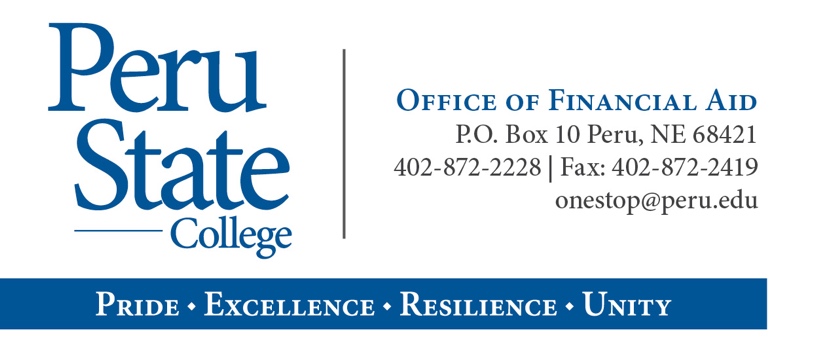 24-25 Consortium Agreement - FallPlease have this form prepared in the order outlined.  DO NOT complete out of order.SECTION A:  TO BE COMPLETED BY STUDENT.STUDENT NAME _____________________________________________     Cell Phone_______________________________STUDENT EMAIL ADDRESS______________________________________________________________________________STUDENT NUID _____________________________________________________ HOME INSTITUTION (Peru State College)STUDENT ID ________________________________________________________ HOST INSTITUTION NAME OF HOST INSTITUTION ____________________________________________________________________________MAILING ADDRESS OF HOST INSTITUTION ________________________________________________________________                                                                           ________________________________________________________________PHONE NUMBER OF HOST INSTITUTION ___________________________ FAX NUMBER___________________________THE COURSES I WILL BE TAKING AT THE HOST INSTITUTION ARE AS FOLLOWS:		SEMESTERCOURSE #	CREDIT HRS		                  COURSE NAME		                  	BEGIN DATE	 END DATE			_________	___________	_______________________________________________         ___________	____________________	___________	_______________________________________________         ___________	____________________	___________	_______________________________________________         ___________	___________I CERTIFY THAT I AM SEEKING A DEGREE FROM PERU STATE COLLEGE.  I UNDERSTAND I MUST BE ENROLLED IN AT LEAST 6 CREDIT HOURS AT PERU STATE COLLEGE. I UNDERSTAND THAT I WILL RECEIVE MY FINANCIAL AID FROM PERU STATE COLLEGE BASED ON MY ENROLLMENT AT BOTH INSTITUTIONS.  I REALIZE THAT I WILL BE RESPONSIBLE FOR MAKING PAYMENT TO THE HOST INSTITUTION. I ALSO UNDERSTAND THAT I MUST MAINTAIN SATISFACTORY ACADEMIC PROGRESS IN ACCORDANCE WITH PERU STATE COLLEGE’S POLICY AND I AGREE TO HAVE AN OFFICIAL TRANSCRIPT THAT INCLUDES THE FINAL GRADE/GRADES FOR THE ABOVE LISTED COURSE/COURSES FROM THE HOST INSTITUTION SENT TO PERU STATE COLLEGE STUDENT RECORDS.  STUDENT SIGNATURE ___________________________________________________ DATE _________________________STUDENT:  Forward to the Dean of your Division for completion of Section B.STUDENT NAME ____________________________________________________ NUID ______________________________SECTION B:  TO BE SIGNED BY ACADEMIC DIVISION DEAN AT PERU STATE COLLEGE AND REGISTRAR.I CERTIFY THAT THE COURSES LISTED IN SECTION “A” WILL BE ACCEPTED AS TRANSFER CREDITS TOWARDS THIS STUDENT’S DEGREE AT PERU STATE COLLEGE, PROVIDED GRADES OF “C” OR BETTER (Undergraduate) or GRADES OF “B” OR BETTER (Graduate) ARE EARNED.ACADEMIC DEAN SIGNATURE ____________________________________________ DATE _______________REGISTRAR SIGNATURE_________________________________________________ DATE _______________DIVISION DEAN and/or REGISTRAR:  Forward to PSC FINANCIAL AID OFFICE.SECTION C:  TO BE COMPLETED BY HOST INSTITUTION’S FINANCIAL AID OFFICE.THE VISITING STUDENT LISTED IN SECTION “A” IS ENROLLED IN ___________ SEMESTER/QUARTER CREDIT HOURS AT OUR INSTITUTION.						           ENROLLMENT PERIOD ________________ TO ________________			I CERTIFY THAT OUR INSTITUTION WILL NOT AWARD ANY FINANCIAL AID FOR THIS ENROLLMENT PERIOD AND WE WILL NOTIFY THE HOME INSTITUTION OF ANY CHANGES IN ENROLLMENT FOR THESE COURSES.FINANCIAL AID OFFICE SIGNATURE ______________________________________________________________TITLE____________________________________________________________________ DATE ______________HOST INSTITUTION:  PLEASE RETURN TO: Peru State College One Stop Office SECTION D:  TO BE COMPLETED BY PERU STATE COLLEGE’S FINANCIAL AID OFFICE.TERM ENROLLED _______________CREDIT HOURS ENROLLED AT HOME INSTITUTION ________CREDIT HOURS ENROLLED AT HOST INSTITUTION ________TOTAL ENROLLMENT LEVEL     FT     TQ     HT     LTHT REMOTE HOURS POSTED ON FA TERM ______FINANCIAL AID OFFICE SIGNATURE _____________________________________________ DATE _____________